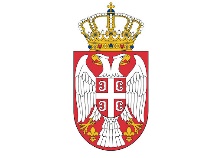 РЕПУБЛИКА СРБИЈААУТОНОМНА ПОКРАЈИНА ВОЈВОДИНАГРАД НОВИ САДГрадска управа за привреду- ОБРАЗАЦ ПРИЈАВЕ –II ЈАВНИ КОНКУРСза доделу средстава из буџета Града Новог Сада за 2022. годину за подстицање програма и манифестација или недостајућег дела средстава за финансирање програма и манифестација из области привреде од јавног интереса за Град Нови Сад која реализују удружењаНАЗИВ УДРУЖЕЊА-ПОДНОСИОЦА ПРИЈАВЕ:(уписати пун  назив из АПР-а)НАЗИВ ПРОГРАМА:*НАПОМЕНЕ:1. Oбразац пријаве у целости се попуњава искључиво електронски2. Сва поља у пријави морају бити попуњена (уколико нема података за одређено поље, потребно је навести „-„ или „x“)1. ПОДАЦИ О УДРУЖЕЊУ-ПОДНОСИОЦУ ПРОГРАМА2. ПОДАЦИ О ПРОГРАМУ3. ИЗВОРИ ФИНАНСИРАЊА ЗА РЕАЛИЗАЦИЈУ ПРОГРАМА*НАПОМЕНА: Обавезно попунити поље % учешћа.4. РЕФЕРЕНЦЕ ПРОГРАМА5. ЦИЉЕВИ ПРОГРАМА КОЈИ СЕ ПОСТИЖУ6. ЗАКОНИТОСТ И ЕФИКАСНОСТ КОРИШЋЕЊА СРЕДСТАВА И ОДРЖИВОСТ РЕАЛИЗОВАНИХ ПРОГРАМА У ПРЕТХОДНЕ ДВЕ ГОДИНЕ*НАПОМЕНЕ1.  Уз сваки наведен Програм/Пројекат обавезно доставити доказ о испуњености уговорне обавезе-у супротном овај критеријум неће бити бодован2. Уколико удружење није реализовало Програм/е у претходне две године неопходно је обележити сва поља у табели знаком „-“ или „x“3. Додати поља уколико је потребно7. ОПЕРАТИВНИ, ТЕХНИЧКИ И КАДРОВСКИ КАПАЦИТЕТ* НАПОМЕНЕ:1. Изјава се у целости попуњава искључиво електронски2. Изјава је саставни део обрасца ПријавеИЗЈАВАКао одговорно лице/особа овлашћена за заступање удружења ________________________________________________________________________/Пун назив удружења из АПР-а/под пуном материјалном и кривичном одговорношћу, изјављујем:да сам у целости упознат/а са текстом II Јавног конкурса за доделу средстава из буџета Града Новог Сада за 2022. годину за подстицање програма и манифестација или недостајућег дела средстава за финансирање програма и манифестација из области привреде од јавног интереса за Град Нови Сад која реализују удружења, као и са свим условима наведеним у њему, те их у потпуности прихватам и спреман/а сам да сносим све последице у случају непоступањa у складу са њима;да су све информације и сви подаци наведени у oбрасцу пријаве истинити и тачни;да не постоје неиспуњене уговорне обавезе према Републици Србији, Аутономној покрајини Војводини и Граду Новом Саду по основу раније потписаних уговора;да удружење за ставке буџета Програма за које тражи средства по овом Јавном конкурсу није већ финансирано од стране другог буџетског корисника;Образац 1.Назив удружења (уписати пун назив из АПР-а)Назив удружења (уписати пун назив из АПР-а)Област(и) деловања (према Статуту)Област(и) деловања (према Статуту)Циљеви оснивања и делатности удружења према статутуЦиљеви оснивања и делатности удружења према статутуБрој чланова удружењаБрој чланова удружењаМатични број (МБ)Матични број (МБ)Порески идентификациони број (ПИБ)Порески идентификациони број (ПИБ)Шифра делатностиШифра делатностиАдреса и место седишта удружењаАдреса и место седишта удружењаКонтакт телефон удружењаКонтакт телефон удружењаe-mail адреса удружења ( @ )e-mail адреса удружења ( @ )Име и презиме овлашћеног/одговорног лицаИме и презиме овлашћеног/одговорног лицаИме и презиме контакт особеИме и презиме контакт особеБрој телефона контакт особеБрој телефона контакт особеe-mail адреса контакт особе( @ )e-mail адреса контакт особе( @ )Наменски рачун отворен код Управе за трезорБрој рачунаНаменски рачун отворен код Управе за трезорЈБКЈСНазив ПрограмаДатум/период реализације ПрограмаЛокација/простор реализације ПрограмаОпис ПрограмаИЗВОРИ ФИНАНСИРАЊА ЗА РЕАЛИЗАЦИЈУ ПРОГРАМАИЗНОС% учешћаТражена средства Града Новог Сада-Градске управе за привредуСопствено учешћеДруги извори финансирања УКУПНО:100%Уколико за реализацију Програма постоје "Други извори финансирања" навести који су то извори Област у којој се Програм реализујеДужина трајања Програма (обележити одговарајућу опцију знаком x или )1 дан1 данДужина трајања Програма (обележити одговарајућу опцију знаком x или )од 1-3 данаод 1-3 данаДужина трајања Програма (обележити одговарајућу опцију знаком x или )дуже од 3 данадуже од 3 данаОпис активности током реализације ПрограмаИндикатори (квантитативни/квалитативни)Планирани број корисника Програма
(обележити одговарајућу опцију знаком x или )до 50Индикатори (квантитативни/квалитативни)Планирани број корисника Програма
(обележити одговарајућу опцију знаком x или )од 50-100Индикатори (квантитативни/квалитативни)Планирани број корисника Програма
(обележити одговарајућу опцију знаком x или )преко 100Индикатори (квантитативни/квалитативни)Број лица који ће бити ангажовани на реализацији Програма
(обележити одговарајућу опцију знаком x или )до 10Индикатори (квантитативни/квалитативни)Број лица који ће бити ангажовани на реализацији Програма
(обележити одговарајућу опцију знаком x или )од 10-50Индикатори (квантитативни/квалитативни)Број лица који ће бити ангажовани на реализацији Програма
(обележити одговарајућу опцију знаком x или )преко 50Континуитет одржавања Програма (обележити одговарајућу опцију знаком x или )Програм се реализује први путПрограм се реализује први путКонтинуитет одржавања Програма (обележити одговарајућу опцију знаком x или )Програм се реализује до 5 годинаПрограм се реализује до 5 годинаКонтинуитет одржавања Програма (обележити одговарајућу опцију знаком x или )Програм се реализује дуже од 5 годинаПрограм се реализује дуже од 5 годинаОписати могућност развијања Програма и његову одрживостОписати  значај Програма за  развој и унапређење привреде Града Новог СадаОписати у ком обиму реализација Програма задовољава јавни интерес Описати степен унапређења области у којој се Програм реализујеНазив Програма/пројектаГодина реализације Програма/ПројекатаНазив даваоца средстава Навести/описати техничке капацитете за реализацију програма 
*НАПОМЕНА: уз све наведено обавезно доставити доказе: уговор о закупу, уговор о пословно-техничкој сарадњи, потврду, или други писани документ-у супротном овај критеријум неће бити бодованНавести/описати структуру, стручност и искуство програмског тима
*НАПОМЕНА: уз све наведено обавезно доставити доказе: биографије, награде и др.-у супротном овај критеријум неће бити бодованМесто и датум:__________________________________________________________Овлашћено лице:______________________________/име и презиме/______________________________/својеручни потпис/ПИБ:Матични број:Место и датум:________________________________________________________________Овлашћено лице:__________________________________/име и презиме/__________________________________/својеручни потпис/